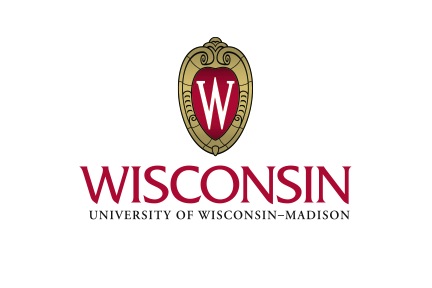 Departments and Department-like Academic UnitsDefinition, Privileges, Responsibilities, and Process for Approvals Draft V 12 26 2017; Revised Draft 2 17 2018; Revised Draft 3 15 2018Current info as of Oct 2017: https://apir.wisc.edu/academic-planning/academic-departments-and-subject-listings/ContentsContext Definitions and Key FeaturesTable 1. Features of Departments and Department-like Academic Units Proposal Guidelines Approval Steps---ContextAcademic departments are defined in Chapter 5 of Faculty Policies and Procedures (FPP) https://secfac.wisc.edu/governance/faculty-legislation/fpp_ch_5/ FPP Chapter 5 sets out guidelines for formal departments, and “other groups as equivalent to departments”.  FPP Ch 5 also specifies that departments and other groups equivalent to departments are governed in consultation with the University Academic Planning Council (UAPC), which is chaired by the provost (FPP Ch 6.52).This document fills a policy gap by operationalizing the criteria and information that the UAPC will use in considering department creation, restructuring or discontinuation, and also the creation, restructuring, or discontinuation of department-like units.  Such guidance is of value as faculty and deans’ offices plan for changes in departmental structures. This document also outlines the approval steps for these changes, all in keeping with FPP Chapter 5. Definitions and Key Features of Departments and Department-like Academic Units FPP Ch 5 defines the academic department and makes allowance for “other groups equivalent to departments”.   This document gives a name to “other groups equivalent to departments” as department-like academic units.  This document specifies that a unit that enrolls students in for-credit courses or academic programs is required to be approved as a department or a department-like academic unit.  Definitions are as follows, and also see Table 1:Department (defined in FPP Ch 5.01.A).  A group of faculty dealing with a common field of knowledge or closely related scholarly interests.  Departments serve as tenure homes for faculty, exercise a broad range of functions and duties in relation to faculty academic life, and may also house academic programs and course Subject listings.  Department-like Academic Unit; Tenure Home (referenced in FPP Ch5.01.B, FPP Ch 5.40). A group of faculty who are not all in the same department but who share responsibilities for departmental functions.  They exercise a broad range of functions and duties in relation to faculty academic life, and house at least one academic program (degree/major or certificate) or course Subject listing.  Department-like academic units usually do not serve as tenure homes; under certain circumstances they may serve as tenure homes.  When department-like academic units serve as tenure homes:-faculty may only be hired into the unit on a case-by-case basis approved by the University Committee -faculty may transfer tenure homes to the department-like academic unit only a case-by-case basis as approved by the University Committee-the department-like unit may be a secondary tenure home without University Committee approval Department-like Academic Unit; Not a Tenure Home (referenced in FPP Ch5.01.B, FPP Ch 5.40). A group of faculty who are not all in the same department but who share responsibilities for departmental functions.  They exercise a broad range of functions and duties in relation to faculty academic life, and house at least one academic program (degree/major or certificate) or course Subject listing.  These units do not serve as a tenure home for faculty.  Note that to meet administrative needs all schools/colleges deans offices also sometimes function as departments in terms of approving and administering academic programs and subjects.  In addition, some division-level schools are structured as a single department with the dean serving in the chair role (in addition to their dean role), and thus have a functionally equivalent role to departments under these guidelines. Table 1. Features of Departments and Department-like Academic UnitsProposals to UAPC to establish or restructure Departments or Department-Like Academic Units will include:Proposed name of new or restructured department/DLAUHome school/college of new or restructured department/DLAUSuccinct statement of proposal, including antecedent units if relevant (Examples:  Establish new department of XYZ; Merge Department of MNO and Department of ABC into a new Department of RST; Establish the DEF Program, to house a new academic program in DEF).Succinct statement of the common field of knowledge or closely related scholarly interests that define the proposed department/DLAU.Timeline of planning and proposed implementation, showing approvals of affected departmental executive committees and affected individuals a minimum of six months in advance of the proposed actions.  Information should include meeting dates and vote tallies by departmental executive committees of existing departments or proposed participating faculty for proposed new departments. 

Include a summary of consultation with faculty, staff, students, and other important stakeholders such as alumni or community groups (FFP Ch 5.02.B.2).

Timeline should include summary of dates of discussion by college/school academic planning councils.  See Approval Steps section for more information. Memo from the dean(s) with formal recommendation and endorsement of the dean(s) and school/college(s). An explanation of the precipitating circumstances or rationale for the proposal. Such explanations may be based in the unit’s mission/focus and consequent realignment of resources with those changes, substantial changes/redirection of fields/courses of study, declining faculty and student interest in the field of study, negative assessment of program quality and concern about the ability to deliver programming of acceptable quality to students, budgetary considerations, or other forces. (FPP Ch 5.02.B.1).  Include information on new opportunities created by such structures. Faculty membership of the department. Provide a description of the faculty membership of the academic unit (FPP Ch 5.10)

For departments, provide a description of faculty appointments that comprise the faculty, allowances for tenure appointments shared with other departments, allowances for joint executive appointees, allowances for joint departmental appointees, allowances for affiliations, and any other information related to who comprises the faculty of the department.  If relevant, describe how academic staff participate in governance. 

For department-like academic units as tenure-homes, provide a description of faculty appointments that comprise the faculty, allowances for tenure appointments shared with other departments, allowances for joint executive appointees, allowances for joint departmental appointees, allowances for affiliations, and any other information related to who comprises the faculty of the department.  If relevant, describe how academic staff participate in governance. Describe the reasons for requiring this particular arrangement.  Acknowledge that all tenure/tenure track faculty appointments will require University Committee approval on a case-by-case basis. 

For department-like academic units that are not tenure homes, in such cases faculty appointments will all be joint executive appointments and joint departmental appointments.  Describe how these appointments are made and how Category B instructional academic staff participate in governance.  A summary can be provided from a more complete governance structure document that is appended. 

In all cases, consult FPP Ch 5.12 for information on joint governance appointments, which include both the joint executive appointment, the joint departmental appointment, and allowance for academic staff to participate in governance.  Consult FPP Ch 5.13 for description of affiliations.  Structure of the Executive Committee (FPP Ch 5.20).
Describe the membership of the executive committee, in keeping with FPP Ch 5.20.  
For department-like academic units without tenure, membership will only be faculty who are joint executive appointees and they will oversee academic programs and courses/curriculum.  Describe criteria for faculty with joint executive appointments and process for appointment and renewal.  For this section DLAU may provide a summary from a more complete governance structure document that can be appended.

Affirm that in planning the participating faculty have reviewed executive committee functions as described in FPP Ch 5.21 and FPP Ch 5.22 and have the capacity to fulfil the stated functions.  Selection of Department Chair or Academic Program Director (FPP Ch 5.30)
Describe the typical process the department will use in selecting the department chair or the DLAU will use to select the academic program director.  

Affirm that in planning, the participating faculty have reviewed the plan for selection of the chair and chair duties as described in FPP Ch 5.30 and FPP Ch 5.31 and have the capacity to fulfil the stated functions and duties.  

(Note that this department leader – either chair or academic program director) must be identifiable in HRS by their appointment as chair or academic program director in the UDD of the academic unit; a zero dollar appointment is acceptable.   It is essential for the proper functioning of the academic infrastructure and automated approval processes that this appointment be accurately maintained.)Provide a list of the degree/majors, certificates, BSE minors, PhD minors, honors programs or other transcripted academic programs as well as any Subjects that are associated with the department/DLAU described in the proposal (FPP Ch 5.02.B.6).  The academic home prior to the proposal and upon approval of the proposal must be clearly stated in the proposal.  

For complete listings of academic components associated with any school/college or department/DLAU, consult the Academic Structure tables (https://apir.wisc.edu/institution/academic-structure/ )

If the department/DLAU proposal has embedded expectations that will change the academic home of Subjects or academic programs concurrent with the department restructuring, those changes must be explicitly proposed in the proposal.   For changes in academic home on a different timeline, they should be proposed separately.  For all other academic changes such as program renaming, mergers or discontinuations (for degree/major, certificate, options, Subjects, etc), the appropriate academic program proposal must be completed separately.  Such changes may also need to take place on a different timeline than the timeline for the academic unit change.  Description of capacity and infrastructure to support students in academic programs and courses/curriculum. Given that the department/DLAU serves as the academic and administrative home for transcripted academic programs and Subjects, include in the proposal a description of the capacity to support students and fill the following roles: 
i) originate all program and curricular changes following standard faculty governance processes.
ii) assure that the curriculum is appropriate for the program, fulfills the learning goals, and is sufficiently robust and that courses offered on a regular basis to support student progress to degree .
iii) responsible for student support services such as advising and accurate communication to students and the public about the program or Subject. 
iv) prepare all content for the Guide and assures that academic programs and Subjects are represented accurately.
v) oversee the course evaluation process for courses, and fulfils responsibilities for course scheduling and qualifications of instructors. 
vi) fulfil responsibilities for student learning outcomes assessment and program review for academic programs. 
vii) is the department/academic unit to which academic activity (program enrollments, degrees, certificate awards, credits) are allocated in the information systems.For a department/DLAU restructuring proposal that is associated with the discontinuation of an academic program, a short summary of plans for supporting students through teach out should be included in the department restructuring proposal (FPP Ch 5.02.B.4).  In addition, a separate proposal for the discontinuation of the degree/major or certificate in question must also be submitted for approval according to UAPC policy and through standard governance approval. Attach memos of concurrence or support from any existing departments or schools/colleges that may have an interest in the restructuring proposal.  This would be units with substantial overlapping interests in faculty or for academic programs or curriculum.  Attached a Department ID Action Request Form to the proposal.  This form is used by Business Services to create, delete and/or replace, and change a department's accounting structure by unit, department, and subdepartment. Additions and changes require the name, activities, budget classes, and funding by budget year (formerly UDDS Action Request Form).  See https://www.bussvc.wisc.edu/acct/forms.html Approval Steps (FPP Ch5.02.C.)The faculty of the affected departments develop the proposal.  The faculty take a formal vote for approval of the proposal.  Vote summaries and faculty role and rank must be documented, and a summary of the vote tallies must be included in the proposal document, Section E.  

For new departments, votes include all current tenure and tenure-track faculty who are proposed to be members of the new department (full or partial tenure home) and any faculty who the proposal names as seeking a joint executive/departmental appointment.  

For restructuring of DLAU, votes will include all faculty with tenure and all faculty who are joint executive/departmental appointees and all Category B instructional academic staff who are part of the department governance, following procedures for governance identified in the proposal.   The governance body of the participating schools/colleges, usually their academic planning council, considers and approves the proposal.  This vote should take place at least six months in advance of the effective date of the action; effective dates are typically the beginning of a fiscal year, July 1. The Graduate Faculty Executive Committee, for proposals related to departments and department-like units that include graduate programs (that is, programs that enroll students in the “GRAD” career) will have an opportunity for a reading of the proposal.  The University Academic Planning Council considers and approvals all proposals related to departmental and department-like academic unit restructuring.  The UAPC is the body that makes the formal recommendation to the provost and chancellor for approval.  If it hasn’t happened earlier, this step typically involves consultation between the director of academic planning in the Provost’s Office and the Secretary of the Faculty and the University Committee.   For departments, the Faculty Senate hears the proposal for discussion.  The proposal timeline should be such that the proposal is scheduled for presentation no later than the April meeting before the July 1 effective date.   
For department-like units that serve as tenure homes, the University Committee must approve the proposal following UAPC approval.  Tacit approval from the UC should already be in place before UAPC consideration.  There is no Faculty Senate reading. 
For department-like units with no faculty tenure, there is no additional UC or Senate approval unless review is requested by the chair of the University Committee.  Finally, proposals that have completed all approval steps are reported by Academic Planning/Provost’s Office to all impacted UW-Madison offices, and to UW System Administration.  By UWSA policy, no Board of Regent action is required for department restructuring per se; UAPC policy will be followed for academic program changes that are proposed in tandem with the department restructuring proposal.  Board of Regent approval may be sought in selected situations. FeatureDepartmentDepartment-like academic unit; tenure homeDepartment-like academic unit; not a tenure homeCommon UseRegular department that serves as a tenure home and offers courses and academic programs to enrolling students, supports the research/scholarship and outreach missions of the university.  Used in rare cases when academic priorities are best served by a unit that is a tenure home to a small number of faculty; majority of faculty associated with the unit would be joint appointments.  Typically interdisciplinary, or emerging or declining discipline.  Requires University Committee approval in addition to standard governance path.  A structure that houses academic programs or subjects (courses) but does not serve as a tenure home.  Is expected to have governance structures, and structures in place that can serve the needs of enrolled students and support their success.  Faculty Tenure HomeYesYes
University Committee approval required on case-by-case basisNoApproval PathS/CUAPCFaculty SenateFaculty Senate is reading onlyS/CUAPCUCUC consultation and tacit agreement should be sought early in process.S/CUAPC Follows same path as academic program or subject Faculty leadershipCHAIR (tenured faculty in the department; appointed as chair in HRS) or ACADEMIC PROGRAM DIRECTOR. Must be at least 0% appointed in one of these titles in HRS. Selected per FPP 5.30.Academic Program Director, at least 0%. Holds tenure or joint executive appointment in the academic unit.Academic Program Director, at least 0%. Holds joint executive appointment in the academic unit. Governance and Faculty OversightEXECUTIVE COMMITTEE - Tenured faculty (FPP 5.20.) and joint executive appointees (FPP 5.12.)Faculty with tenure and with Joint Executive appointments and Instructional Academic Staff (Cat B Instructional) as defined by the unit’s governance documents approved by UAPC and UC (and consistent with FPP Chapter 5, as applicable).Expectation is majority are joint executive appoints, otherwise this should be a department.  Faculty with Joint Executive appointments and Instructional Academic Staff (Cat B Instructional) as defined by the unit’s governance documents approved by UAPC and UC (and consistent with FPP Chapter 5, as applicable).Tenured faculty may have joint executive app’ts (FPP 5.12.)YesYesYesTable 1. ContinuedFaculty and academic staff may have joint dept app’ts (FPP 5.12.)YesYesYesFaculty and academic staff may have affiliate app’ts (FPP 5.13.)YesYesYesResearch missionExpectedExpectedDepends on missionOutreach/service missionExpectedExpectedDepends on missionTeaching/instructional missionExpectedExpectedExpectedHome for academic degree/major or certificate programsAllowedAllowedAllowedHome for Subjects (courses)AllowedAllowedAllowedResponsible to maintain any necessary records required by the university in regard to teaching, research, and public serviceYesYesYesFollow any requirements set by school/college, university or external agencies with respect to teaching, research and public service.YesYesYesName FormatDepartment of ---School of --- (within a College) Center of/for ------ ProgramCenter of/for ------ Program Identified by Department ID - UDDYesYesNote: The focus of FPP is primarily on faculty roles and responsibilities; UAPC practice and policy is more focused on academic programs and on structures and standards related to student success.  FPP 5.40. (“Department-like Bodies”) is understood to apply to ALL academic units that are not departments, some of which may not be included above.  The main example of units subject to FPP 5.40 but not listed here would be research centers; they are not included because they do not serve students through academic programs or subjects/courses.  Note: The focus of FPP is primarily on faculty roles and responsibilities; UAPC practice and policy is more focused on academic programs and on structures and standards related to student success.  FPP 5.40. (“Department-like Bodies”) is understood to apply to ALL academic units that are not departments, some of which may not be included above.  The main example of units subject to FPP 5.40 but not listed here would be research centers; they are not included because they do not serve students through academic programs or subjects/courses.  Note: The focus of FPP is primarily on faculty roles and responsibilities; UAPC practice and policy is more focused on academic programs and on structures and standards related to student success.  FPP 5.40. (“Department-like Bodies”) is understood to apply to ALL academic units that are not departments, some of which may not be included above.  The main example of units subject to FPP 5.40 but not listed here would be research centers; they are not included because they do not serve students through academic programs or subjects/courses.  Note: The focus of FPP is primarily on faculty roles and responsibilities; UAPC practice and policy is more focused on academic programs and on structures and standards related to student success.  FPP 5.40. (“Department-like Bodies”) is understood to apply to ALL academic units that are not departments, some of which may not be included above.  The main example of units subject to FPP 5.40 but not listed here would be research centers; they are not included because they do not serve students through academic programs or subjects/courses.  